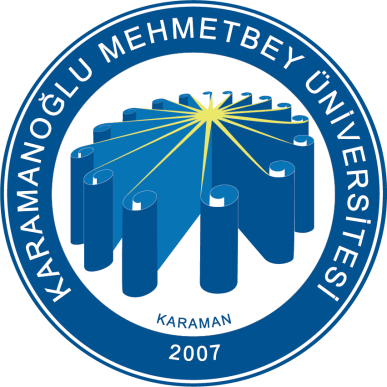 KARAMANOĞLU MEHMETBEY ÜNİVERSİTESİ………………….. FAKÜLTESİ/YÜKSEKOKULU…..………………… PROGRAMI…………………….. EĞİTİM ÖĞRETİM YILIÖĞRETİM ELEMANI ÖZ DEĞERLENDİRME RAPORU*/    /2024* Akademik birimlerimiz, Öğretim Elemanı Öz Değerlendirme Raporu şablonu olarak kendi alanlarında Yükseköğretim Kalite Kurulu (YÖKAK) tarafından tanınmış herhangi bir akreditasyon kuruluşunun yazım kılavuzunu da kullanabilir.Adı Soyadıİletişim Bilgileriİletişim BilgileriE-Posta AdresiTelefon (İş)Adres (İş)Verdiği Dersler (İlgili Eğitim Öğretim Döneminde)Verdiği Dersler (İlgili Eğitim Öğretim Döneminde)Ders Verme Dışındaki Faaliyet ve Nitelikler (İlgili Eğitim Öğretim Döneminde)Ders Verme Dışındaki Faaliyet ve Nitelikler (İlgili Eğitim Öğretim Döneminde)Anketler, Öğrenci ve Paydaşlardan Gelen Dönütler, Değerlendirme Raporları ve Diğer Gelişmeler Doğrultusunda Planlanan Önlemler ve Sürekli İyileştirme Adımları (İlgili Eğitim Öğretim Döneminde)Anketler, Öğrenci ve Paydaşlardan Gelen Dönütler, Değerlendirme Raporları ve Diğer Gelişmeler Doğrultusunda Planlanan Önlemler ve Sürekli İyileştirme Adımları (İlgili Eğitim Öğretim Döneminde)AnketlerAnketlerÖğrencilerden Gelen DönütlerÖğrencilerden Gelen DönütlerPaydaşlardan Gelen DönütlerPaydaşlardan Gelen DönütlerDeğerlendirme Raporları VerileriDeğerlendirme Raporları VerileriDiğerDiğerYÖKSİS Özgeçmiş BelgesiEKLENECEK